MARINE CORPS LEAGUE 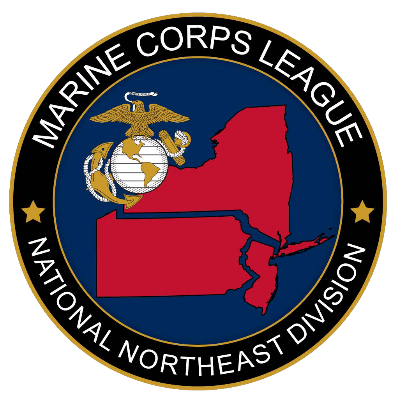 NATIONAL NORTHEAST DIVISION CONFERENCE June 4-5, 2021Holiday Inn Harrisburg/Hershey I-81604 Station RoadGrantville, PA17028ADVERTISING CONTRACTDate: 3 March 2021You are hereby authorized to publish our/my advertisement in your publication as a   Full Page 8x10           page per copy and instructions shown below.Full Page (8x10) ........................................... $100.00½ Page (8x5) .................................................... $60.00¼ Page (4x5) .................................................... $40.00 Please type, copy, or send camera ready ad.Electronic copy can be emailed to: mclpaconvention@gmail.comNote: Ad will not be included in book without payment. Name of Advertiser _______________________________Address _________________________________________City _________,___________State___NJ____Zip _________Phone   _________________		Email:   ________________Make checks payable to: Dept. of PA, MCLOn memo line state Northeast Division Conference and send to: (Email address required for receipt)Northeast Division ConferenceAttn: NE Division PaymasterP.O. Box 6687Harrisburg, PA 17112VERBAL  AGREEMENTS  NOT  ACCEPTED  OR  RECOGNIZED DEADLINE FOR ADS: April 30, 2021